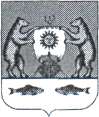 Российская Федерация                                       
Новгородская область Новгородский район
Совет депутатов Савинского сельского поселенияРЕШЕНИЕот 24.02.2022 № 136               д. СавиноВ соответствии с Бюджетным кодексом Российской Федерации, Федеральным законом от 6 октября 2003 года № 131-ФЗ «Об общих принципах организации местного самоуправления в Российской Федерации», Положением «О бюджетном процессе Савинского сельского поселения», утвержденным решением Совета депутатов Савинского сельского поселения от 17.03.2017 №10, Уставом Савинского сельского поселения,Совет депутатов Савинского сельского поселения РЕШИЛ:1. Внести в решение Совета депутатов Савинского сельского поселения от 24.12.2021 № 132 «О бюджете Савинского сельского поселения на 2022 год и на плановый период 2023 и 2024 годов» (далее - решение) следующие изменения:1.1. Пункт 1 решения изложить в следующей редакции:«1. Утвердить основные характеристики бюджета Савинского сельского поселения (далее - бюджет поселения) на 2022 год:1) прогнозируемый общий объем доходов бюджета поселения в сумме 71 720,86278 тыс. рублей;2) общий объем расходов бюджета поселения в сумме 77 995,77398тыс. рублей;3) прогнозируемый дефицит бюджета поселения в сумме 6274,91120 тыс. рублей.».1.2. Приложения №№ 2,3,4,5 к решению изложить в прилагаемой редакции.2. Опубликовать настоящее решение в периодическом печатном издании «Савинский вестник» и разместить на официальном сайте Администрации Савинского сельского поселения в информационно-телекоммуникационной сети «Интернет» по адресу: savinoadm.ruГлава сельского поселения				А.В. СысоевО внесении изменений в Решение Совета депутатов Савинского сельского поселения от 24.12.2021 г. № 132 «О бюджете Савинского сельского поселения на 2022 год и на плановый период 2023 и 2024 годов»